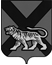 ТЕРРИТОРИАЛЬНАЯ ИЗБИРАТЕЛЬНАЯ КОМИССИЯГОРОДА  ДАЛЬНЕГОРСКАР Е Ш Е Н И Е04 марта   2020 г.                      г. Дальнегорск                             № 633/110Об освобождении члена участковой избирательнойкомиссии избирательного участка № 1014 Овчинниковой Е.Н.от обязанностей члена комиссии с правом решающего голоса до истечения срока полномочий  	Рассмотрев поступившее в письменной форме заявление члена  участковой избирательной комиссии избирательного участка № 1014 Овчинниковой Е.Н. о сложении своих полномочий  члена участковой избирательной комиссии с правом решающего голоса до истечения срока полномочий, в соответствии с п. п. «а» пункта 6  статьи 29 Федерального Закона «Об основных гарантиях избирательных прав и права на участие в референдуме граждан Российской Федерации», территориальная избирательная комиссия города ДальнегорскаРЕШИЛА:1. Освободить Овчинникову Екатерину Николаевну  от обязанностей  члена   участковой избирательной комиссии с правом решающего голоса  участковой избирательной комиссии избирательного участка  № 1014 до истечения срока полномочий.2. Направить настоящее решение в участковую избирательную комиссию избирательного участка № 1014 для сведения.Председатель комиссии                                                                     С.Н.ЗарецкаяСекретарь комиссии                                                                     О. Д. Деремешко